
MARY QUEEN OF PEACE SCHOOL
SCHOOL SUPPLY LIST 2020-2021
PRESCHOOL 3 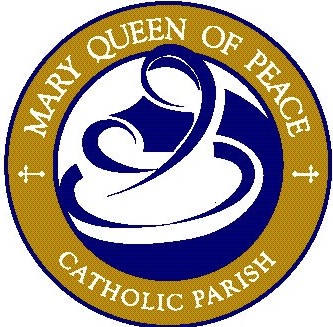 2 Crayola crayons (24 ct.) 1 Crayola colored pencils  2 Crayola thick washable classic markers (8 ct.) 4 Elmer’s glue sticks (large size) 1 Elmer’s liquid glue 2 two-pocket folders - Green1 purple folder1 orange folder4 packages of your favorite stickers (Happy Faces, Stars, Spring, Christmas, Easter, Thanksgiving, Halloween) 1 spiral wide rule notebook 1 box Ziploc bags (choose 1 size: gallon, quart or sandwich) 2 each of Kleenex, paper towels and Clorox wipes Small plastic reusable cup with no lid (for water at snack) Lunch box (if staying for lunch)  *No backpack -- Book bag/tote will be providedMARY QUEEN OF PEACE SCHOOL
SCHOOL SUPPLY LIST 2020-2021
PRESCHOOL 4 2 Crayola crayons (24 ct.)1 colored pencils  2 Crayola thick washable classic or neon markers (10 ct.) 4 Elmer’s glue sticks (large size) 1 Elmer’s liquid glue 2 green poly two-pocket folders  1 yellow poly two-pocket folders  1 spiral wide rule notebook4 packages of your favorite stickers not pre-packaged. (Happy Faces, Stars, Spring, Christmas, Easter, Thanksgiving, Halloween) 1 Small plastic reusable cup with no lid (for water at snack) 1 box Ziploc bags (choose 1 size: gallon, quart, 5 quart or sandwich) 2 each of Kleenex, paper towels 3 Clorox wipes Lunch box (if staying all day) *No backpack -- Book bag/tote will be provided MARY QUEEN OF PEACE SCHOOL
SCHOOL SUPPLY LIST 2020-2021
KINDERGARTEN 36 Mirado Black Warrior pencils #2 4 Crayola crayons (24 ct.) 1 colored pencils (24 ct.) 1 Crayola thick washable classic markers (8 ct.) 4 Elmer’s glue sticks (.77 oz.) 1 Elmer’s liquid glue 1 pencil box, 8 5/8” x 5 ¾” 1 8-pocket folder 4 two-pocket folders (red, blue, green, yellow) 2 spiral wide rule notebooks, 1 subject 1 Pink Eraser 1  4 Pack of ﬁne tip dry erase markers 1 Fiskars 5” blunt scissors 1 Box of Gallon Ziplock bags 1 Box of Quart Ziplock bags 2 each of Kleenex and Clorox wipes 1 paper towelMARY QUEEN OF PEACE SCHOOL
SCHOOL SUPPLY LIST 2020-2021
FIRST GRADE 18 Mirado Black Warrior pencils #2 2 red pencils with eraser 3 pink erasers 1 Crayola crayons (24 ct.) 1 colored pencils (12 ct.) 1 Crayola thick washable classic markers (8 ct.) 1 4-pack dry erase markers (ﬁne tip) 9 Elmer’s glue sticks (.77 oz.) 1 pencil bag with holes (10.5” x 5.5”) – NO BOXES 1 Fiskars 5” blunt scissors 1 plastic 12” ruler4 two-pocket folders (red, blue, green, yellow) 2 spiral wide rule notebooks (70 ct.) 2 each of Kleenex, paper towels and Clorox wipesMARY QUEEN OF PEACE SCHOOL
SCHOOL SUPPLY LIST 2020-2021
SECOND GRADE36 Mirado Black Warrior pencils #2 8 red pens  8 pink erasers 1 Crayola crayons (24 ct.) 1 colored pencils (24 ct.) 1 Crayola thin washable classic markers (8 ct.) 1 Crayola thick washable classic markers (8 ct.) 4 highlighters (assorted colors) 2 Elmer’s glue sticks (.77 oz.) 1 plastic pencil box (6” x 9”) 1 Fiskars 5” blunt scissors 1 plastic 12” ruler 1 spiral poly 8-pocket folder 1 two-pocket folders (green) 3 spiral wide rule notebooks (70 ct.) 1 plastic box (13” x 8”)1 each of paper towels and Clorox wipes 4 boxes of Kleenex Dry erase markers (assorted colors)MARY QUEEN OF PEACE SCHOOL
SCHOOL SUPPLY LIST 2020-2021
THIRD GRADE36 Mirando Black Warrior pencils #2 4 red pens  2 Pink Erasers 1 Crayola crayons (24 ct.) 1 colored pencils (12 ct.) 1 Crayola thin washable classic markers (8 ct.) 1 Crayola thick washable classic markers (8 ct.) 2 highlighters (yellow) 2 Expo chisel tip dry marker (assorted colors)1 Expo pack fine tip markers (black)4 Elmer’s glue sticks (.77 oz.) 1 nylon clear pencil bag (7.25” x 10.25”) 1 Fiskars 5” sharp scissors 3 two-pocket poly folders with brads (prongs)1 letter size poly elastic expandable file (8 pocket)5 spiral wide rule notebooks (70 ct.) Ear buds (not Bluetooth) 2 Clorox Wipe Containers 3 Kleenex Boxes 1 paper towel rollMARY QUEEN OF PEACE SCHOOL
SCHOOL SUPPLY LIST 2020-2021
FOURTH GRADE36 Mirado Black Warrior pencils #2 4 red pens  4 pink erasers 1 Crayola crayons (24 ct.) 1 colored pencils (12 ct.) 1 Crayola thin classic markers (8 ct.) 1 Crayola thick classic markers (8 ct.) 3 highlighters (yellow, orange, blue) 2 Elmer’s glue sticks (.77 oz.) 1 3-ring pencil bag  1 Fiskars 7” sharp scissors 1 plastic 12” ruler 2 3” x 5” ruled index cards (100 ct.) 2 Wide Rule Composition Notebook1 3” x 3” post-it notes 1 Avery 2” binder (blue) 1 8-pack tabbed dividers with pockets 5 two-pocket folders with brads (prongs) 8 spiral wide rule notebooks (70 ct.) (red, blue, green, yellow, orange, purple, black) 1 wide rule ﬁller paper (200 ct.) Ear buds (not Bluetooth) 1 clear 6-qt. storage box with lid 1 Paper Towel Roll 1 Clorox Wipe Container 4 boxes of KleenexMARY QUEEN OF PEACE SCHOOL
SCHOOL SUPPLY LIST 2020-2021
FIFTH GRADE36 black pencils #2 (any brand) 6 black or blue pens 12 red pens  1 Crayola crayons (24 ct.) 1 colored pencils (12 ct.) 1 Crayola thin classic markers (8 ct.) 3 highlighters (assorted colors) 3 Elmer’s glue stick (.77 oz.) 1 pencil bag (7.25” x 10.25”) 1 plastic 12” ruler 6  3” x 5” ruled index cards (100 ct.) 2 letter or legal-size poly elastic expandable ﬁle (8 pocket minimum) 2 two-pocket folder with brads  (prongs) 1 each spiral wide rule notebooks (70 ct.) (blue, yellow, black)  2 each spiral wide rule notebooks (70 ct.) (red, green, purple) 2 wide rule ﬁller paper (200 ct.)1 Wide Rule Notebook for Spanish - any color.1 graph paper 4 sq/in with holes (50 ct.)5 jumbo size book covers Ear buds (not Bluetooth)  1 plastic shoe box for Art Supplies 2 each of Kleenex, paper towels and Clorox wipes 1 Set of Locker ShelvesMARY QUEEN OF PEACE SCHOOL
SCHOOL SUPPLY LIST 2020-2021
SIXTH GRADE
24 pencils #2 (any brand) 12 black or blue pens 6 red pens  1 pink eraser 1 Crayola crayons (24 ct.) 1 colored pencils (12 ct.) 1 Crayola thin classic markers (8 ct.) 3 highlighters (assorted colors) 4 Expo chisel tip dry marker (black) 2 Elmer’s glue sticks (.77 oz.) 1 nylon clear pencil bag (7.25” x 10.25”) 1   1 “Binder for Social Studies 1 plastic 12” ruler1  1.5 “ Binder for Math1 Texas Instrument 2 line scientiﬁc calculator (TI-30XIIS). 1 clear 6” protractor 1 Two pocket Folder for Music 10  3” x 5” ruled index cards (100 ct.) Choose one of the following: ➢1 Avery 1.5” durable binder AND poly dividers with pockets (total of 10 pockets)➢1 letter-size poly elastic expandable ﬁle (8 pocket minimum)1 two-pocket folder with brads (prongs) 8  spiral wide rule notebooks (70 ct.) (2 red, blue, green, yellow, purple, orange, black)  2 wide rule black marble composition notebook (100 ct.) 3 wide rule ﬁller paper (200 ct.) 1 graph paper 4 sq/in with holes (50 ct.)1 Daily Planner (No smaller than 6.5 x 9.5 in size).  Ok if larger. Ear buds (not Bluetooth) 1 Set of Locker Shelves 2 each of paper towels and Clorox wipes 3 boxes of KleenexMARY QUEEN OF PEACE SCHOOL
SCHOOL SUPPLY LIST 2020-2021
SEVENTH GRADE
24 pencils #2 (any brand) 12 black or blue pens 1  1.5 “ Binder for Math 1   1 “Binder for Social Studies 6 red pens  1 Two pocket Folder for Music 1 colored pencils (12 ct.) 1 Crayola thin classic markers (8 ct.)1 Crayola thick classic markers (8 ct.) 2 highlighters (assorted colors)4 Expo chisel tip dry marker  (black) 2 Elmer’s glue sticks (small size) 1 nylon clear pencil bag (7.25” x 10.25”) 1 plastic 12” ruler 1 clear 6” protractor 5 3” x 5” ruled index cards (100 ct.) 1 two-pocket folder with brads (prongs) 6 spiral wide rule notebooks (70 ct.) 2 wide rule ﬁller paper (200 ct.) 1 graph paper 4 sq/in with holes (50 ct.)Choose one of the following:➢ 	2 Avery 1.5” durable binders AND poly dividers with pockets (total of 10 pockets each)➢ 	1 letter-size poly elastic expandable ﬁle (8 pocket minimum) 3 jumbo size book covers 2 wide rule black marble composition notebook (100 ct.) Ear buds (not Bluetooth) 1 Daily Planner (optional) (No smaller than 6.5 x 9.5 “ in size.  Ok if larger). 1 Set of Locker Shelves 2 each of paper towels and Clorox wipes 3 boxes of KleenexMARY QUEEN OF PEACE SCHOOL
SCHOOL SUPPLY LIST 2020-2021
EIGHTH GRADE24 pencils #2 (any brand) 6 black or blue pens 1   1 “Binder for Social Studies 6 red pens  1 colored pencils (12 ct.) 1 Two pocket Folder for Music 1 Crayola thin classic markers (8 ct.) 1  1.5 “ Binder for Math 2 wide rule black marble composition notebook (100 ct.) 1 Crayola thick classic markers (8 ct.) 2 highlighters (assorted colors) 4 Expo chisel tip dry marker (black) 1 plastic 12” ruler1 clear 6” protractor 5  3” x 5” ruled index cards (100 ct.) 6 two-pocket folders (red, blue, green, purple, 2 orange) Choose one of the following:2 Avery 1.5” durable binders AND poly dividers with pockets (total of 10 pockets each)  1 letter-size poly elastic expandable ﬁle (8 pocket minimum)6 spiral wide rule notebooks (70 ct.)  2 wide rule ﬁller paper (200 ct.) 1 graph paper 4 sq/in with holes (50 ct.) 1 Daily Planner - optional (No smaller than 6.5 x 9.5 “ in size.  Ok if larger)3 jumbo size book covers Ear buds (not Bluetooth) 1 Set of Locker Shelves 2 each of paper towels and Clorox wipes 3 boxes of Kleenex